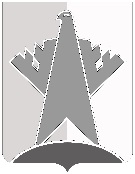 ПРЕДСЕДАТЕЛЬ ДУМЫ СУРГУТСКОГО РАЙОНАХанты-Мансийского автономного округа - ЮгрыПОСТАНОВЛЕНИЕ«18» июня 2020 года		                                                                                           № 73     г. Сургут 1. Внести в постановление председателя Думы Сургутского района от 25 декабря 2018 года № 115 «Об утверждении учётной политики Думы Сургутского района» следующее изменение:	пункт 6 раздела 9 приложения к постановлению изложить в следующей редакции:«6. При заполнении табеля помимо условных обозначений, установленных приказом Минфина РФ от 30.03.2015 № 52н, применяются дополнительные условные обозначения: Председатель Думы Сургутского района                                                                               А.П. СименякО внесении изменения в постановление председателя Думы Сургутского района от 25 декабря 2018 года № 115 «Об утверждении учётной политики Думы Сургутского района»Наименование показателяКодУчёба на территории города Сургута и Сургутского района УНерабочий оплачиваемый день НОР».